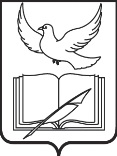 СОВЕТ ДЕПУТАТОВПОСЕЛЕНИЯ ВНУКОВСКОЕ В ГОРОДЕ МОСКВЕРЕШЕНИЕОб утверждении положения о премии поселенияВ соответствии с Федеральным законом от 06.10.2003 №131-ФЗ «Об общих принципах организации местного самоуправления в Российской Федерации», Законом города Москвы от 06.11.2002 № 56 «Об организации местного самоуправления в городе Москве», Уставом поселения Внуковское,Совет депутатов РЕШИЛ:1. Утвердить Положение о премии поселения согласно приложению.2. Контроль за исполнением настоящего решения возложить на главу поселения Внуковское Гусева А.К.Глава поселения							           А.К. ГусевПриложение к Совету депутатов поселения Внуковскоеот                     №1. Общее положение1.1. Настоящее Положение разработано в соответствии с Федеральным законом от 06.10.2003 №131-ФЗ «Об общих принципах организации местного самоуправления в Российской Федерации», Законом города Москвы от 06.11.2002 №56 «Об организации местного самоуправления в городе Москве», Уставом поселения Внуковское.1.2. Положение определяет порядок выплаты премий поселения к праздничным дням, памятным и юбилейным датам активистам и депутатам поселения Внуковское. 1.3. Вопрос о назначении премии поселения рассматривает комиссия по наградам и премиям поселения Внуковское, утвержденная решением Совета депутатов поселения Внуковское.1.5. Расходы, связанные с выплатами, предусмотренными настоящим Положением, производятся за счет средств местного бюджета поселения Внуковское. 2. Активисты поселения Внуковское2.1. Выплата премии поселения активистам поселения Внуковское производится за участие в осуществлении общественного контроля, создание благоприятной среды для проживания, обеспечение взаимодействия жителей с органами местного самоуправления, своевременное доведение до жителей актуальной информации о деятельности органов местного самоуправления, участие в работах по благоустройству дворовых территорий, в организации субботников по уборке территорий, привлечение жителей к указанным видам работ на соответствующей территории, в организации местных праздников и иных мероприятиях, проводимых органами местного самоуправления, а также за вклад в социально-экономическое и культурное развитие поселения.2.2. Размер премии поселения определяется индивидуально Комиссией и после исчисления и удержания налогов и сборов не может составлять, как правило, более двадцати тысяч рублей.2.3. Инициативу о премии поселения активистам могут вносить:- Глава поселения;- Совет депутатов поселения Внуковское;- глава администрации поселения Внуковское.2.5. Для рассмотрения вопроса о премии поселения активистам инициатор представляет председателю комиссии ходатайство, включающее в себя сведения о заслугах и краткое обоснование причин для присуждения премии активистам.2.6. Комиссия рассматривает представленные документы и принимает мотивированное решение о премии поселения и его размере.3. Депутаты Совета депутатов поселения Внуковское3.1. Выплата премии поселения депутатам представительного органа местного самоуправления поселения Внуковское производится за активную и добросовестную работу в Совете депутатов поселения, участие в совместных с окружными и городскими подразделениями рабочих органах и комиссиях, прием жителей муниципального образования, соблюдение кодекса этики депутата Совета депутатов поселения Внуковское, выполнение в установленные сроки порученных Советом депутатов мероприятий и поручений главы поселения Внуковское.3.2. Вопросы о премии поселения депутатам представительного органа местного самоуправления рассматривает Комиссия на основании предоставленных копий протоколов заседаний Совета депутатов за исчисляемый период времени, копий протоколов, подтверждающих участие депутата в работе постоянных комиссий за исчисляемый период времени, а также ежеквартального отчета о проделанной работе.3.3. Размер премии поселения определяется индивидуально на Комиссии и после исчисления и удержания налогов и сборов не может составлять более двадцати одной тысячи рублей в месяц, при этом выплаты производятся не более четырех раз в год.4. Заключительные положения4.1. Выплата производится, как правило, в безналичной форме. Депутаты представительного органа местного самоуправления и активисты поселения Внуковское, по которым приняли решение о выплате премии поселения информируют администрацию поселения Внуковское о банковских реквизитах в течении трех дней со дня принятия решения о премии поселения.4.2.  Депутаты и активисты имеют право отказаться от выплаты премии поселения путем подачи письменного заявления до подачи документов на заседание Совета депутатов поселения Внуковское.от№